Audio/Video Production I    Course No. 30103	Credit: 0.5Pathways and CIP Codes: Media Arts, Web and Design Course Description: Technical Level: Audio Video Production Fundamentals provides a basic understanding of producing video for a variety of uses. Topics include analyzing the pre-production, production, and post-production process, as well as explore the equipment and techniques used to develop a quality video production.Directions: The following competencies are required for full approval of this course. Check the appropriate number to indicate the level of competency reached for learner evaluation.RATING SCALE:4.	Exemplary Achievement: Student possesses outstanding knowledge, skills or professional attitude.3.	Proficient Achievement: Student demonstrates good knowledge, skills or professional attitude. Requires limited supervision.2.	Limited Achievement: Student demonstrates fragmented knowledge, skills or professional attitude. Requires close supervision.1.	Inadequate Achievement: Student lacks knowledge, skills or professional attitude.0.	No Instruction/Training: Student has not received instruction or training in this area.Benchmark 1: CompetenciesBenchmark 2: CompetenciesBenchmark 3: CompetenciesBenchmark 4:	 CompetenciesBenchmark 5:	 CompetenciesBenchmark 6: CompetenciesI certify that the student has received training in the areas indicated.Instructor Signature: 	For more information, contact:CTE Pathways Help Desk(785) 296-4908pathwayshelpdesk@ksde.org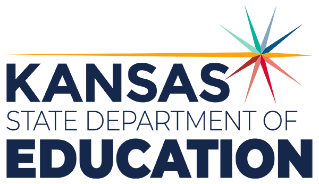 900 S.W. Jackson Street, Suite 102Topeka, Kansas 66612-1212https://www.ksde.orgThe Kansas State Department of Education does not discriminate on the basis of race, color, national origin, sex, disability or age in its programs and activities and provides equal access to any group officially affiliated with the Boy Scouts of America and other designated youth groups. The following person has been designated to handle inquiries regarding the nondiscrimination policies:	KSDE General Counsel, Office of General Counsel, KSDE, Landon State Office Building, 900 S.W. Jackson, Suite 102, Topeka, KS 66612, (785) 296-3201. Student name: Graduation Date:#DESCRIPTIONRATING1.1Explore various careers in the audio/video production field.1.2Identify the skills necessary for various members of an audio/video production team.1.3Explain how various positions on a video production staff work together to produce a finished product.#DESCRIPTIONRATING2.1Explain the evolution of audio and video production.2.2Describe how changing technology is impacting the audio and video industries.2.3Define common audio and video production terminology and acronyms.2.4Explore the camera and microphone equipment and tools needed in audio/video production.2.5Explore the software needed in audio/video production.2.6Understand the differences between various video file formats.2.7Explain the legal and ethical responsibilities for those in the video production field including privacy, copyright, and fair use.#DESCRIPTIONRATING3.1Identify various types of audio and visual approaches that convey information or create an emotional impact.3.2Demonstrate how to plan for the visual portions of an audio/video production.3.3Demonstrate how to plan for the audio portions of an audio/video production.3.4Demonstrate how to use storyboards to plan for an audio/video production.3.5Use industry standard formats to write scripts for various types of programs or audiences.3.6Analyze music and video licensing.#DESCRIPTIONRATING4.1Demonstrate an understanding of the interview process.4.2Explore the lighting requirements of studio and field productions.4.3Demonstrate video camera operations and basic shot techniques.4.4Identify different types of microphones and demonstrate how to use them in a variety of settings.4.5Demonstrate how to set up a basic production studio.4.6Identify potential production problems and solutions.#DESCRIPTIONRATING5.1Demonstrate basic skills in the use of video editing software for video production and editing. 5.2Demonstrate how audio is synchronized with other audio or video.5.3Describe non-linear editing and editing skills for a variety of applications such as broadcast, social media and streaming.5.4Demonstrate how to add graphics, video effects, and transitions within a video project.5.5Demonstrate how to make adjustments to video such as cropping, resizing and color correction.5.6Demonstrate how to complete and export a finished video project.5.7Critique the effectiveness of completed video projects and provide suggestions for improvement.#DESCRIPTIONRATING6.1Prepare and curate a portfolio that showcases growth in technical skills, conceptual thinking/storytelling - add appropriate  class artifacts to the (IPS) Individual Plan of Study electronic portfolio.